De MedezeggenschapsraadOpening en vaststellen agendaOp de agenda vandaag: Vorige notulen –  GMR – Lopende zaken school - MIP/Begroting – Wvttk/Rondvraag.Vorige notulen:De notulen worden goedgekeurd. Sandra merkt op dat er in de Andijker van week 52 een stukje is geplaatst over de uitslag van de keuring van fietsverlichting op de 4 basisscholen in Andijk. Het stukje is geplaatst door coördinator dhr. M. de Graaf van V.V.N. Afdeling Andijk. Geen van ons weet er iets vanaf dat dit plaatsgevonden heeft dit schooljaar. Dus heel vreemd dat er nu een stukje over geschreven is, terwijl Joline tijdens de vorige vergadering aangaf dat de vrijwilliger er mee was gestopt. We vragen nog even na bij Melissa, of die er iets van weet.GMR:In de e-mailomgeving van de MR is de map van ‘notulen GMR’ leeg. Oude notulen zijn niet terug te vinden. Sandra neemt even contact op met Bob.Sandra weet nu wel hoe en waar de goedgekeurde MR-notulen moeten worden opgeslagen. Lopende zaken school:Ouderbijdrage:Ina laat weten dat de ouderbijdrage van € 20,00 dit schooljaar niet met een max. bedrag is geïnd. Vanaf 3 kinderen per gezin was het max. bedrag € 57,00 .De ouderbijdrage wordt middels Kwieb verstuurd door de OC-mail. Het lukte niet om bovenstaande toe te passen. We spreken af dat dit nog even naar de ouders wordt gecommuniceerd. Tevens zijn we het er samen over eens dat het maximum bedrag eraf kan, dus gewoon € 20,00 per leerling, ongeacht het aantal kinderen per gezin. Mijn Rapportfolio:Op 26 januari zal ‘Mijn Rapportfolio’ openbaar worden gemaakt voor leerlingen. Op maandag 6 februari zal er een informatieavond voor ouders worden georganiseerd. Naast Ina zullen er een aantal leerkrachten aanwezig zijn. Aan de invulling van de avond wordt nog gewerkt. Ouders krijgen spoedig bericht via Kwieb.Krantenartikel:Ina heeft alle ouders vorige week ingelicht over een artikel op social media. Hierin stond vermeld dat een paar basisscholen, waaronder de Idenburg, zouden moeten sluiten. Dit verhaal klopt niet, maar gaf veel onrust bij (potentiële) ouders. Inmiddels heeft Kopwerk gereageerd op het artikel. Tevens heeft Ina de Andijker ingeschakeld. In de Andijker van deze week zal een artikel staan met een weerwoord van de Idenburg en hierin ook een stukje promotie voor de Idenburg. “Geloof niet alles wat je leest!”Stagiaire:Ina heeft 2 dagen in de week een stagiaire, Dieuweke. Ina heeft haar gevraagd of ze de promotie voor de Idenburg op zich wil nemen. Studiedag:Op 16 februari is er een studiedag. Deze studiedag staat o.a. in het teken van het strategisch beleidsplan. Aan de hand van het strategisch beleidsplan zal ook een start worden gemaakt met het nieuwe schoolplan.MIP/Begroting:De MIP wordt op dit moment niet zo veel ingezet. Veel kan worden gehaald uit de NPO-gelden, zodat de MIP-pot wat langer gevuld kan blijven. Dit is zeer prettig.Wvttk/Rondvraag:Sandra vraagt zich af hoe het nu gaat met groep 5/6, waar veel om te doen is geweest aan het begin van dit schooljaar. Vóór de kerstvakantie waren de ouders van de groep nog uitgenodigd op school. D.m.v. een gezelschapsspel konden ouders hun zorgen/frustraties kwijt. Dit verliep goed en was een waardevolle ochtend.Het is fijn dat er nu een leerkrachtondersteuner wordt ingezet in de groep. Het vertrouwen van de ouders in school komt weer beetje bij beetje terug, maar het heeft zijn tijd nodig. Het meest belangrijk is dat kinderen én leerkrachten met meer plezier naar school komen. Datum volgende vergaderingMaandag 13 maart om 15.30 uur.Tijdens de volgende vergadering op de agenda zetten:(G)MR notulenLopende zaken school (MijnRapportFolio)Terugkoppeling studiedag 16 februariAfscheid/Vacature juf MarijkeMIP/BegrotingActiepuntenlijst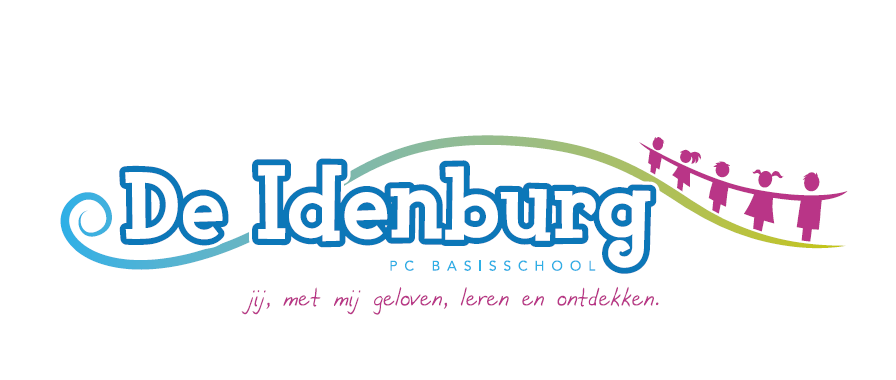 MR-vergadering nr.:MR/2023/01opgemaakt door:Sandra van Zantendatum:16-01-2023afschrift aan:MR-ledendeelnemers:School: Iris de Vries - Joline Strikwerda  – Ina MontsmaOuders: Donate Baltus - Sandra van Zantenafwezig:-bijlage(n):-Nr.OmschrijvingWieDatum
startDatum
gereedResultaat1Terugvinden van notulen GMR. Bob vragenSandraFebr 232Melissa vragen of keuring fietsverlichting is uitgevoerd door V.V.N. AndijkSandraJan 233Kwieb bericht: ouderbijdrage € 20,00 per leerling (geen maximum meer) zie “lopende zaken school”InaJan 234Kwieb bericht: ma 6 febr. informatieavond over MijnRapportfolioInaJan 235678910